БАШТАНСЬКА РАЙОННА ДЕРЖАВНА АДМІНІСТРАЦІЯМИКОЛАЇВСЬКОЇ ОБЛАСТІР О З П О Р Я Д Ж Е Н Н ЯПро внесення змін до розпорядження голови райдержадміністрації від 18 червня 2018 року №261-р «Про затвердження Інструкції з документування управлінської інформації в електронній формі та організації роботи з електронними документами в діловодстві, електронного  міжвідомчого обміну у Баштанській районній державній адміністрації»Відповідно до пункту 1 статті 2, статті 25 Закону України «Про місцеві державні адміністрації», постанови кабінету Міністрів України від 17 січня 2018 року №55 «Деякі питання документування управлінської діяльності», з метою забезпечення виконання розпорядження голови облдержадміністрації від 30.07.2019 №358-р «Про внесення змін до розпорядження голови облдержадміністрації «Про затвердження Інструкції з документування управлінської інформації в електронній формі та організації роботи з електронними документами в діловодстві, електронного міжвідомчого обміну у Миколаївській обласній державній адміністрації» з о б о в’ я з у ю:1. Внести зміни до Інструкції з документування управлінської інформації в електронній формі та організації роботи з електронними документами в діловодстві, електронного міжвідомчого обміну у Баштанській районній державній адміністрації, затвердженої розпорядженням голови райдержадміністрації від 18 червня 2018 року №261-р «Про затвердження Інструкції з документування  управлінської інформації в електронній формі та організації роботи з електронними документами в діловодстві, електронного  міжвідомчого обміну у Баштанській районній державній адміністрації», виклавши її в новій редакції  (далі – Інструкція), що додається.2. Доручити керівникам структурних підрозділів райдержадміністрації та її апарату забезпечити додержання вимог Інструкції.3. Контроль за виконанням цього розпорядження покласти на керівника апарату райдержадміністрації Гайдаша О.В. Перший заступник голови райдержадміністрації, виконувач функцій і повноважень голови райдержадміністрації                                                           О. СЛАВІНСЬКИЙЗАТВЕРДЖЕНОРозпорядження голови Баштанської районної державної адміністрації18.06.2018 № 261-р(в редакції розпорядження головиБаштанської районної  державної адміністраціївід 14.08.2019 №186-р)ІНСТРУКЦІЯ
з документування управлінської інформації в електронній формі та організації роботи з електронними документами в діловодстві, електронного міжвідомчого обміну у Баштанській районнійдержавній адміністраціїI. Загальні положення1. Ця Інструкція відповідно до Закону України "Про електронні документи та електронний документообіг" та інших актів законодавства визначає:порядок проходження електронного документа з моменту його створення або одержання і до моменту відправлення або передавання до  архіву райдержадміністрації;засади організації документування управлінської інформації в електронній формі для Баштанської районної державної адміністрації та її структурних підрозділів, які тимчасово створюють документи у паперовій формі;загальні засади функціонування та використання системи електронної взаємодії органів виконавчої влади (далі - система взаємодії);оперативний інформаційний обмін з використанням службової електронної пошти.Ця Інструкція встановлює загальні правила здійснення моніторингу стану виконання управлінських рішень.Ця Інструкція поширюється на всі електронні документи, що створюються, відправляються або одержуються Баштанською районною державною адміністрацією (далі – райдержадміністрація), структурними підрозділами райдержадміністрації, підприємствами, установами, організаціями, що належать до сфери управління райдержадміністрації.Особливості організації діловодства з документами, що містять інформацію з обмеженим доступом, діловодства за зверненнями громадян, запитами на публічну інформацію визначаються окремими нормативно-правовими актами та не можуть регулюватися цією Інструкцією.Вимоги цієї Інструкції до роботи з первинно-обліковою, банківською, фінансовою, звітно-статистичною, науково-технічною документацією поширюються лише в частині загальних принципів роботи з документами.2. Основна форма провадження діловодства в райдержадміністрації є електронна.Документування управлінської інформації в райдержадміністрації здійснюється в електронній формі із застосуванням кваліфікованого електронного підпису, кваліфікованої електронної печатки та кваліфікованої електронної позначки часу, крім випадків наявності обґрунтованих підстав для документування управлінської інформації у паперовій формі, якими визнаються:документи, що містять інформацію з обмеженим доступом, вимога щодо захисту якої встановлена законом;електронні документи, що не можуть бути застосовані як оригінал згідно з вимогами закону;документи, вимога щодо опрацювання яких у паперовій формі встановлена актами Кабінету Міністрів України.3. Загальні засади документування управлінської інформації в райдержадміністрації та особливості ведення діловодства у паперовій формі визначаються  Інструкцією з діловодства у Баштанській районній державній адміністрації (далі - Інструкція з діловодства).Діловодство у паперовій формі допускається лише для документів, визначених пунктом 2 цієї Інструкції.4. До електронних документів, підписаних (погоджених) із застосуванням кваліфікованого електронного підпису або засвідчених кваліфікованою електронною печаткою, вимагати відтворення візуального підпису або відбитка печатки незалежно від особливостей оформлення документів не допускається.5. Проходження в діловодстві райдержадміністрації одного і того ж документа в електронній та паперовій формі не допускається.6. У цій Інструкції терміни вживаються у такому значенні:1) електронний аудіовізуальний документ - електронний документ, зміст якого представлено у вигляді відеоряду, зображення і/або запису звуку, для фіксування і/або відтворення яких застосовують відповідну апаратуру, на який накладено кваліфікований електронний підпис;2) бланк електронного документа (бланк) - уніфікована форма електронного документа райдержадміністрації або її структурного підрозділу з відповідними реквізитами та полями постійної і змінної інформації;3) візуалізація - процес відтворення даних у формі, що є сприйнятною людиною;4) витяг - засвідчена копія частини тексту електронного документа, який містить певний обсяг інформації або запису реєстру;5) візування проєкту електронного документа (візування) - накладання посадовою особою кваліфікованого електронного підпису на проєкт електронного документа для засвідчення факту погодження цією особою завізованого проєкту документа;6) електронний документообіг райдержадміністрації - обіг (проходження) службових електронних документів з моменту їх створення або одержання до завершення виконання, відправлення, знищення або передавання до архіву райдержадміністрації;7) електронна копія електронного документа - візуальне подання електронного документа в електронній формі без кваліфікованих електронних підписів, якими його було завізовано та/або підписано, відповідність та правовий статус якої засвідчено кваліфікованою електронною печаткою;8) електронна копія оригіналу паперового документа (фотокопія) - візуальне подання паперового документа в електронній формі, отримане шляхом сканування (фотографування) паперового документа, відповідність оригіналу та правовий статус якого засвідчено кваліфікованою електронною печаткою райдержадміністрації;9) електронний внутрішній опис документів справи - окремий обліковий електронний документ, що містить перелік заголовків до текстів електронних документів справи із зазначенням порядкових номерів документів, їх реєстраційних індексів, дат, кількості сторінок та найменування файлів відповідних електронних документів;10) електронний журнал - окремий реєстр системи електронного документообігу райдержадміністрації, що містить записи про зареєстровані документи, об'єднані за певною ознакою або групою ознак;11) електронна резолюція – реквізит, який створений у системі електронного документообігу райдержадміністрації та який вноситься до реєстраційно-моніторингової картки електронного документа і нерозривно пов'язаний із нею. Електронна резолюція містить стислий зміст доручення (вказівки) посадової особи щодо його виконання та пов'язаний з нею кваліфікований електронний підпис цієї посадової особи.  Електронна резолюція є єдиною допустимою електронною формою реалізації доручень, виданих в електронній формі, візуалізація якої визначається Інструкцією з діловодства райдержадміністрації;12) електронна справа –  сукупність файлів електронних документів, що входять до неї, електронного внутрішнього опису та засвідчувального  напису справи;13) електронний довідник - електронно-довідковий перелік прикладного характеру, в якому зібрано типові набори даних;14) електронне повідомлення - автоматично або у разі необхідності автоматизовано створена та передана в електронній формі інформація про доставку/ отримання/ відмову в реєстрації/ реєстрацію електронного документа адресатом та інше;15) індикатори стану виконання документів - визначені критерії етапів проходження документів в райдержадміністрації; з метою їх моніторингу;16) контроль - комплекс заходів, що здійснюються для перевірки та оцінки виконання поставлених завдань (управлінських рішень);17) система моніторингу - комплексна автоматизована система безперервного збору, обробки, систематизації та аналізу інформації про стан виконання управлінських рішень (електронних документів) в райдержадміністрації;18) опис справ в електронній формі - довідник в електронній формі, призначений для обліку та розкриття змісту одиниць зберігання, одиниць обліку, закріплення їх систематизації в межах архівного фонду;19) паперова копія оригіналу електронного документа - візуальне подання електронного документа у паперовій формі, яке засвідчене в порядку, встановленому цією Інструкцією;20) підписання проєкту електронного документа (підписання) - накладання уповноваженою особою (уповноваженими особами), зазначеною (зазначеними) у реквізитах підписувача такого документа, кваліфікованого електронного підпису (підписів) на проєкт електронного документа для засвідчення факту його затвердження;21) погоджувач - посадова особа, що здійснює візування (погодження) проєкту документа;22) правовий статус - набрання електронними даними юридичної сили;23) примірник електронного документа - файл, який містить набір даних, тотожний оригіналу електронного документа;24) проєкт електронного документа - документ в електронній формі до накладення кваліфікованого електронного підпису уповноваженою особою (уповноваженими особами), зазначеною (зазначеними) у реквізитах підписувача такого документа;25) редакційна правка - будь-яке редагування проєкту електронного документа, виконуване автором, погоджувачем або підписувачем;26) реєстратор - працівник служби діловодства райдержадміністрації, уповноважений на здійснення реєстрації вхідних та/або внутрішніх, та/або вихідних документів в райдержадміністрації;27) реєстраційно-моніторингова картка - картка в електронній формі, що містить вичерпну інформацію про створення, одержання, проходження, виконання, відправлення, зберігання та знищення в райдержадміністрації документа незалежно від форми його створення;28) реквізит електронного документа - інформація, зафіксована в електронному документі та реєстраційно-моніторинговій картці для його ідентифікації, організації обігу та надання йому юридичної сили;29) система електронного документообігу райдержадміністрації - сукупність програмно-технічних засобів, призначених для автоматизації  організації роботи з електронними документами у діловодстві райдержадміністрації;30) служба діловодства – загальний відділ апарату райдержадміністрації (далі - загальний відділ), що забезпечує реєстрацію, облік, організацію документообігу службових документів, зберігання документаційного фонду або його частини до передавання на зберігання до архіву райдержадміністрації;31) служба контролю – сектор контролю апарату райдержадміністрації (далі – сектор контролю) відповідальний за здійснення моніторингу стану виконання управлінських рішень та контролю за відповідністю їх виконання поставленому завданню;32) службова електронна пошта - електронна пошта (поштова скринька) працівника райдержадміністрації, сформована з використанням доменного імені у домені mk.gov.ua для обміну управлінською інформацією, яка не має юридичної сили;33) уповноважена особа - особа, яка наділена правом вчиняти дії та відповідає згідно із законодавством за наслідки їх вчинення;34) управлінська інформація - сукупність необхідних даних, які сприятимуть вирішенню управлінських рішень;35) управлінське рішення - будь-яке завдання, визначене посадовою особою або колегіальним органом в межах повноважень та спрямоване на досягнення поставлених цілей;36) формування електронних справ - групування виконаних електронних документів у справи відповідно до номенклатури справ райдержадміністрації.Інші терміни вживаються у значенні, наведеному в Законах України "Про електронні документи та електронний документообіг", "Про електронні довірчі послуги", "Про Національний архівний фонд та архівні установи", а також Регламенті організації взаємодії органів виконавчої влади в електронній формі, затвердженому  постановою  Кабінету  Міністрів України від 17 січня 2018 р. № 55.7. Організація електронного документообігу в райдержадміністрації покладається на загальний відділ апарату райдержадміністрації,  який забезпечує:розроблення в райдержадміністрації єдиного порядку документування управлінської інформації та роботи з документами незалежно від форми їх створення;розроблення номенклатури справ апарату райдержадміністрації;реєстрацію та облік документів;надання методичної допомоги  та контроль за дотриманням установленого порядку роботи з електронними документами в райдержадміністрації та її структурних підрозділах;організацію документообігу, формування справ, їх зберігання та підготовку для передавання до архіву райдержадміністрації;впровадження та нагляд за дотриманням структурними підрозділами райдержадміністрації вимог інструкцій з діловодства та національних стандартів;проведення регулярних перевірок стану діловодства в структурних підрозділах райдержадміністрації;використання системи електронного документообігу, ведення та актуалізацію електронних довідників в райдержадміністрації;дотримання вимог до підготовки електронних та паперових документів та організації роботи з ними;організацію нагляду за станом збереження документаційного фонду райдержадміністрації в електронній формі та користування ним;інформаційну взаємодію з органами виконавчої влади та іншими державними установами через систему взаємодії;розроблення типових маршрутів проходження документів в райдержадміністрації;перевірку правильності відомостей, внесених до реєстраційно-моніторингової   картки  електронного  документа  за  зведеною номенклатурою справ апарату райдержадміністрації, та уточнення цих відомостей за експертизою цінності електронного документа;ініціювання та проведення в райдержадміністрації підвищення кваліфікації працівників райдержадміністрації з питань діловодства.8. Загальний відділ розробляє Інструкцію з діловодства, якою одночасно регламентується питання організації діловодства у паперовій та електронній формах.9. Діловодство райдержадміністрації, організація обміну електронними документами з іншими установами здійснюються виключно з використанням системи електронного документообігу райдержадміністрації, інтегрованої до системи взаємодії.10. У разі відсутності в райдержадміністрації системи електронного документообігу для організації листування з іншими установами використовується спеціальний веб-модуль системи взаємодії (далі - веб-модуль системи взаємодії).11. Система електронного документообігу райдержадміністрації повинна відповідати вимогам законодавства до форматів даних, сервісу інтеграції до системи взаємодії та вимогам нормативно-правових актів у сфері захисту інформації.12. Використання кваліфікованої електронної позначки часу під час накладання кваліфікованого електронного підпису або кваліфікованої електронної печатки є обов'язковим.13. Технічне супроводження системи електронного документообігу в райдержадміністрації та його програмно-апаратне забезпечення, відповідальність за збереженість документів та сформованих справ, забезпечення функціонування єдиного масиву електронних документів, а також формування структури електронних довідників у системі електронного документообігу покладаються на особу, відповідальну за інформаційно –комп’ютерне забезпечення апарату райдержадміністрації (далі – особа,  відповідальна за інформаційно –комп’ютерне забезпечення).Забезпечення захисту інформації, що обробляється в системі електронного документообігу райдержадміністрації, покладається на особу, відповідальну за інформаційно – комп’ютерне забезпечення.II. Міжвідомчий обмін електронними документами14. Обмін електронними документами через систему взаємодії здійснюється виключно з дотриманням вимог до встановлених форматів даних електронного документообігу в установах.Обмін документами поза системою взаємодії допускається лише щодо документів, до яких можуть бути застосовані обґрунтовані підстави, визначені пунктом 2 цієї Інструкції.15. Система взаємодії забезпечує гарантовану доставку електронних документів від їх відправників до їх одержувачів (адресатів).16. Користувачі системи взаємодії відповідають за повноту та достовірність інформації, внесеної ними до системи.Приймання вхідних електронних документів17. Електронні документи, що надходять до райдержадміністрації через систему взаємодії, приймаються загальним відділом.18. Електронний документ, що завантажився із системи взаємодії до системи електронного документообігу або надійшов до вебмодуля системи взаємодії райдержадміністрації, вважається доставленим адресату.19. Попередній розгляд електронного документа здійснюється в електронній формі загальним відділом з використанням системи електронного документообігу або у разі її відсутності вебмодуля системи взаємодії.Під час попереднього розгляду визначається:чи має електронний документ бути допущений до реєстрації;чи потребує розгляду керівництвом райдержадміністрації або надсилання після реєстрації за належністю до структурного підрозділу або структурних підрозділів відповідно до функціонального розподілу обов'язків в райдержадміністрації;чи належить до електронних документів термінового розгляду (опрацювання).20. Попередній розгляд електронних документів повинен здійснюватися   у  день надходження   (доставки)  або  не  пізніше  10  години наступного робочого дня у разі їх надходження (доставки) після закінчення робочого дня, у вихідні, святкові та неробочі дні. Доручення установ вищого рівня розглядаються першочергово.21. За результатами попереднього розгляду отриманий через систему взаємодії електронний документ підлягає реєстрації, крім випадків, коли:порушено вимоги щодо форми підготовки (пункт 2 цієї Інструкції) або оформлено з порушенням вимог пунктів 117 та 118 цієї Інструкції;електронний документ надійшов не за адресою;електронний документ надійшов повторно;заявлений склад електронного документа не відповідає фактичному;реквізити вхідного електронного документа не збігаються з реквізитами, зазначеними в електронному документі;відсутній пов'язаний з електронним документом кваліфікований електронний  підпис підписувача чи пов’язана з ним кваліфікована  електронна печатка установи, наявність якої на ньому передбачена цією Інструкцією;на документ накладено кваліфікований електронний підпис особи, яка не є підписувачем документа або особою, що виконує його обов'язки;пов’язані з електронним документом кваліфіковані електронні підписи та/або печатки неможливо перевірити з дотриманням вимог частини другої статті 18 Закону України «Про електронні довірчі послуги»;відсутня кваліфікована електронна позначка часу;візуальна форма електронного документа не придатна для сприймання її змісту людиною.У цих випадках загальний відділ відмовляє у реєстрації такого електронного документа із зазначенням однієї з наведених підстав.Надсилання вихідних електронних документів22. Надсилання електронних документів через систему взаємодії їх адресатам здійснюється автоматично, за фактом їх завантаження  із системи електронного документообігу (вебмодуля системи взаємодії) райдержадміністрації в систему взаємодії одразу після їх реєстрації.Під час завантаження автоматично створюються примірники електронних документів у кількості, що відповідає заявленому в реєстраційно-моніторинговій картці переліку адресатів, для їх подальшого персоналізованого надсилання відповідним адресатам.Не може бути відправлений через систему взаємодії електронний документ, цілісність якого не підтверджено кваліфікованим електронним підписом або кваліфікованою електронною печаткою згідно з вимогами цієї Інструкції або який оформлено з порушенням вимог пунктів 117 та 118 цієї Інструкції.23. Із системи електронного документообігу райдержадміністрації до системи взаємодії завантажуються зареєстровані електронні документи або засвідчені електронні копії документів.Із вебмодуля системи взаємодії до системи взаємодії завантажуються електронні копії документів, засвідчені кваліфікованими електронними печатками, створення, засвідчення та внесення до вебмодуля яких здійснює реєстратор.24. Електронний документ вважається одержаним адресатом з моменту надходження відправнику електронного повідомлення із зазначеним часом про доставку цього документа адресату.У разі ненадходження відправнику протягом шести годин з моменту відправки електронного документа, електронного повідомлення про доставку цього документа адресату вважається, що такий документ адресатом не одержано. У такому випадку відправник вживає всіх можливих заходів до забезпечення одержання адресатом відповідного документа в електронній формі.У разі одержання від адресата електронного повідомлення про відмову у реєстрації електронного документа відправником вживаються заходи для усунення підстав відмови і забезпечення повторного надсилання такого документа в електронній формі.Відхилення адресатом електронного документа без зазначення підстав, що визначені у пункті 21 цієї Інструкції, вважається свідомим порушенням.Додаткове підтвердження факту отримання електронного документа адресатом не вимагається.Журнал обміну електронних документів25. Журнал обміну є окремим електронним реєстром у складі системи електронного    документообігу    (вебмодуля    системи    взаємодії),     який формується із переліку записів про проходження примірників електронних документів через систему взаємодії.26.  Журнал обміну складається з таких розділів:надіслані - номер і дата реєстрації електронного документа, адресат, короткий зміст, вид, дата і час надсилання, а також атрибути інформаційного повідомлення;отримані - вихідні номер і дата реєстрації електронного документа, кореспондент, дата і час доставки;зареєстровані – складові, аналогічні до складових розділу отримані, а також  номер і дата реєстрації електронного документа установою-адресатом та прізвище, власне ім'я  реєстратора, найменування структурного підрозділу, відповідального за виконання документа в райдержадміністрації, прізвище, власне ім'я,  телефон та службова електрона пошта його керівника, прізвище, власне ім'я  працівника, відповідального за виконання документа в райдержадміністрації, його телефон та службова електронна пошта;відмовлено в реєстрації –  до атрибутів розділу отриманих додаються  дата і підстава відмови, прізвище, власне ім'я  та телефон реєстратора, яким здійснено відмову.27. Електронні повідомлення автоматично вносяться до журналу обміну та додаються до відповідних записів про проходження примірників електронних документів через систему взаємодії та реєстраційно-моніторингових карток відповідних електронних документів.Електронне повідомлення автоматично генерується системою електронного документообігу (веб-модулем системи взаємодії) та надсилається відправнику одразу за фактом доставки, отримання, реєстрації, відмови у реєстрації електронного документа адресатом.Електронні повідомлення не потребують окремої їх реєстрації та візуалізації. 28. Електронні повідомлення мають такі обов'язкові атрибути:про надсилання - статусне електронне повідомлення "Надіслано" та дата і час надсилання;про доставку - статусне електронне повідомлення "Доставлено" та дата і час доставки;про реєстрацію - статусне електронне повідомлення "Зареєстровано" та номер і дата реєстрації електронного документа;про відмову у реєстрації - статусне електронне повідомлення "Відмова у реєстрації", дата, час, підстава відмови, прізвище, власне ім'я та телефон реєстратора, яким здійснено відмову.Також система взаємодії має здійснювати оперативне інформування користувача системи взаємодії про:позитивний результат технічної перевірки системою взаємодії надісланого користувачем системи взаємодії документа та його постановку в чергу на завантаження до системи електронного документообігу (веб-модуля системи взаємодії) адресата;кількість документів, що стоять в черзі на завантаження до системи електронного документообігу (веб-модуля системи взаємодії) користувача.         Особливості електронної взаємодії без застосування системи взаємодії29. Інформаційний обмін між працівниками установ здійснюється лише з використанням службової електронної пошти.30. Інформаційний обмін здійснюється з метою:попереднього погодження редакції проєктів спільних електронних документів, зокрема співрозроблення проєктів розпоряджень голови райдержадміністрації, наказів керівника апарату райдержадміністрації;доведення управлінської інформації до відома, зокрема про плани та роботу відповідних установ;інформування про прийняті райдержадміністрацією управлінські рішення;з'ясування стану опрацювання райдержадміністрацією електронних документів, що надійшли на її розгляд.31. Інформація з листування службовою електронною поштою може використовуватися для підтвердження виконаних дій.32. Інформаційний обмін службовою електронною поштою не має юридичної сили.33. Інформаційний обмін службовою електронною поштою не допускається щодо інформації з обмеженим доступом.III. Організація електронного документообігу34. Організація документообігу райдержадміністрації здійснюється за допомогою системи електронного документообігу, що інтегрується із системою взаємодії.35. Система електронного документообігу повинна забезпечувати проходження електронних документів та електронних копій документів та взаємозв'язок із системами електронного документообігу інших установ.Облік обсягу електронного документообігу36. Облік обсягу електронного документообігу здійснюється в автоматизованому режимі системою електронного документообігу райдержадміністрації.37. Підсумкові дані обліку обсягу документообігу подаються в електронній формі (додаток 1).Реєстрація документів38. Вхідні, внутрішні, вихідні, інші документи незалежно від форми їх створення, підготовлені в райдержадміністрації, реєструються в системі електронного документообігу, а у разі її відсутності вхідні та вихідні документи реєструються у веб-модулі системи взаємодії.39. Для забезпечення реєстрації документів у електронній та паперовій формах (далі - документи) в автоматизованому режимі заповнюється реєстраційно-моніторингова картка, до якої вносяться всі обов'язкові, додаткові та у разі потреби інші реквізити документа відповідно до вимог Інструкції з діловодства.40. Реєстраційно-моніторингова картка електронного документа створюється системою електронного документообігу (веб-модулем системи взаємодії) в електронній формі.41. До обов'язкових реквізитів, що вносяться в реєстраційно-моніторингову картку, належать: вид документа, індекс та заголовок електронної справи, кореспондент (установа-відправник), підписувач документа та кваліфікований електронний підпис підписувача або кваліфікована електронна печатка установи-відправника, адресат (перелік установ, яким адресовано документ), вихідні номер та дата (реєстраційні атрибути кореспондента), вхідні номер та дата (реєстраційні атрибути адресата), вихідний номер та дата реєстрації (реєстраційні атрибути установи), короткий зміст документа, структурний підрозділ, відповідальний за виконання завдання та/або підготовку документа в райдержадміністрації із зазначенням його індексу, прізвища, власного ім'я, номера телефону та службової електронної пошти його керівника, електронні резолюції, відповідальний виконавець (згідно з резолюцією) із зазначенням його прізвища, власного ім'я, номера телефону та службової електронної пошти, строк та позначка про виконання електронного документа, кількість сторінок супровідного листа та кількість сторінок додатків, посилання на вже зареєстровані документи (історія питання), індикатори стану виконання документа та строки виконання індикаторів.42. До додаткових реквізитів, що вносяться до реєстраційно-моніторингової картки, належать: внутрішнє переадресування електронного документа між структурними підрозділами райдержадміністрації, наявність і перелік додатків, проміжні строки виконання, інформація про зміну та перенесення строків виконання, припинення моніторингу електронного документа, електронні повідомлення системи взаємодії, код документа згідно з тематичним класифікатором райдержадміністрації, строк передавання до архіву райдержадміністрації, позначка про належність документа до документів термінового розгляду, строк зберігання електронного документа (відповідно до номенклатури справ).43. Допускається введення райдержадміністрацією інших реквізитів електронного документа, які не звужують та не змінюють застосування обов'язкових та додаткових його реквізитів.44. Реєстрація  вхідної  і  вихідної кореспонденції райдержадміністрації здійснюється загальним відділом централізовано в єдиній системі.
 	Порядок реєстрації окремих видів документів визначається Інструкцією з діловодства райдержадміністрації.45. Факсограми та інші електронні документи, що надходять електронною поштою без/з кваліфікованим електронним підписом (кваліфікованою електронною печаткою), реєстрації не підлягають.46. У системі електронного документообігу формується єдина централізована база реєстраційних даних в електронній формі, за допомогою якої працівники забезпечуються інформацією про всі документи райдержадміністрації і їх місцезнаходження.47. Порядок внесення реквізитів до реєстраційно-моніторингової картки та їх розміщення  визначається Інструкцією з діловодства райдержадміністрації.Реєстрація вхідних документів48. Реєстрація вхідної кореспонденції здійснюється працівником загального відділу лише після проведення попереднього розгляду документа.49. Не допускається проведення подвійної реєстрації електронного документа у системі електронного документообігу та веб-модулі системи взаємодії.50. На документ, що надійшов у паперовій формі, після реєстрації шляхом друку наноситься його штрих-код  або QR-код, присвоєний системою електронного документообігу, та створюється фотокопія, яку працівник загального відділу  вносить до реєстраційно-моніторингової картки.51. Вхідний документ постійного та тривалого (понад 10 років) зберігання, що надійшов у паперовій формі, після реєстрації та створення фотокопії працівником загального відділу передається безпосередньо в структурний підрозділ райдержадміністрації, визначений в установленому порядку відповідальним за виконання цього документа, лише для зберігання з подальшим формуванням у справи відповідно до затвердженої номенклатури справ.Перевірка кваліфікованого електронного підпису52. Перевірка кваліфікованого електронного підпису чи печатки здійснюється з дотриманням Порядку використання електронних довірчих послуг в органах державної влади, органах місцевого самоврядування, підприємствах, установах та організаціях державної форми власності, затвердженого постановою Кабінету Міністрів України від 19 вересня                     2018 року №  749 (Офіційний вісник України, 2018 р., № 76, ст. 2528).53. В райдержадміністрації організовується централізоване сховище кваліфікованих сертифікатів відкритих ключів або застосовується онлайн - перевірка сертифікатів відкритих ключів безпосередньо з електронного переліку кваліфікованих сертифікатів відкритих ключів кваліфікованих надавачів електронних довірчих послуг.54. Перевірка та підтвердження кваліфікованого електронного  підпису та/або печатки здійснюється з дотриманням вимог частини другої статті 18 Закону України «Про електронні довірчі послуги».Реєстрація вихідних документів55. Реєстрація вихідних електронних документів здійснюється в автоматизованому режимі під час їх підписання. Інструкцією з діловодства  райдержадміністрації може бути передбачена автоматична реєстрація всіх або окремих видів документів за фактом їх підписання.56. Надсилання документів незалежно від форми їх створення, здійснюється через систему взаємодії.У разі створення документа у паперовій формі адресату надсилається лише його фотокопія через систему взаємодії, крім випадку надсилання документів установі чи особі, які не є користувачами системи взаємодії, та документів, визначених пунктом 2 цієї Інструкції.57. Якщо адресат не є користувачем системи взаємодії, працівник загального відділу створює паперову копію електронного документа, засвідчує її печаткою райдержадміністрації та надсилає за належністю згідно з вимогами Інструкції з діловодства.58. У разі надсилання фотокопії документа через систему взаємодії оригінал вихідного документа в паперовій формі (лише для документів постійного та тривалого (понад 10 років) строків зберігання) передається в структурний  підрозділ  райдержадміністрації  (автору документа)  тільки для зберігання з подальшим формуванням у справи відповідно до затвердженої номенклатури справ без передачі їх адресату.59. Перевірку внесених у реєстраційно-моніторингову картку обов'язкових та додаткових реквізитів вихідного документа здійснює система електронного документообігу в автоматичному режимі.Кваліфікована електронна печатка60. Перелік електронних документів, які потребують засвідчення кваліфікованою електронною печаткою, визначається Інструкцією з діловодства на підставі актів законодавства.61. Наказом керівника апарату райдержадміністрації визначаються порядок використання кваліфікованої електронної печатки та уповноважені посадові особи, відповідальні за її застосування.Кількість кваліфікованих електронних печаток, що використовуються райдержадміністрацією, не обмежується.Райдержадміністрація має право засвідчувати електронні копії документів, зокрема на вимогу органів судової влади та правоохоронних органів.Організація передавання документів та визначення їх виконавців62. Зареєстрований документ за фактом внесення працівником загального відділу в реєстраційно-моніторингову картку відповідального за розгляд документа (згідно з розподілом обов'язків) голови райдержадміністрації, першого заступника, заступників голови райдержадміністрації,  керівника апарату райдержадміністрації, або керівника структурного підрозділу райдержадміністрації, який розглядає документ в райдержадміністрації першим (далі - первинний розгляд), автоматично передається на розгляд через систему електронного документообігу.Документ автоматично та одночасно надходить на розгляд одній чи декільком посадовим особам  (першому заступнику, заступника голови райдержадміністрації,      керівнику       апарату    райдержадміністрації     або керівникам структурних підрозділів райдержадміністрації), які визначені виконавцями (співвиконавцями) зазначеного документа.63. Документи одразу після їх реєстрації передаються на первинний розгляд.Голові райдержадміністрації або особі, яка виконує його обов'язки, на первинний розгляд передаються документи, що надійшли від Секретаріату Кабінету Міністрів України, Верховної Ради України, Офісу Президента України, звернення народних депутатів та доручення (листи) установ вищого рівня.Першому заступнику, заступнику голови райдержадміністрації та керівнику апарату райдержадміністрації згідно з розподілом обов'язків на первинний розгляд передаються акти органів державної влади, документи, що надійшли від структурних підрозділів райдержадміністрації, територіальних органів центральних органів виконавчої влади, організацій, установ та підприємств, що належать до сфери управління 
райдержадміністрації, організаційно-розпорядчі та програмні документи загальнодержавного характеру.Первинний розгляд проєктів актів, внесених райдержадміністрації на спільне розроблення, інших документів здійснюється керівниками  структурних підрозділів райдержадміністрації або особами, що виконують їх обов'язки, в межах їх компетенції.Електронна резолюція64. Посадова особа, яка здійснює первинний розгляд електронного документа, накладає на нього електронну резолюцію, в якій визначає головного виконавця, відповідального за організацію виконання документа в райдержадміністрації, та у разі необхідності співвиконавців і строк його виконання.В електронній резолюції обов'язково зазначаються всі структурні підрозділи, які беруть участь в опрацюванні документа та погодженні проєкту відповіді.Посадові особи, які одночасно розглядають електронний документ, накладають на нього електронні резолюції, в яких визначають відповідальних виконавців та у разі необхідності співвиконавців у межах відповідного структурного підрозділу.65. Електронна резолюція складається з таких реквізитів: прізвище, власне ім’я  виконавця (виконавців) у давальному відмінку, зміст доручення, строк виконання, кваліфікований електронний  підпис посадової особи.В електронній резолюції до електронного документа, що не має строку виконання, зазначення змісту доручення та строку виконання не вимагається.Електронна резолюція може доповнюватися іншими реквізитами, які визначаються Інструкцією з діловодства.Неконкретні ("прискорити", "поліпшити", "активізувати", "звернути увагу" тощо) електронні резолюції не допускаються.66. Усі електронні резолюції, накладені на електронний документ, вносяться до його реєстраційно-моніторингової картки і нерозривно пов'язані із нею. Електронна резолюція, яка є наслідком виконання електронної резолюції вищого рівня, додатково містить логічне посилання на відповідну електронну резолюцію (дерево електронних резолюцій).67. На електронну резолюцію посадової особи накладається кваліфікований електронний підпис цієї ж посадової особи.68. До накладання електронної резолюції встановлюються такі особливості:виконавцями електронної резолюції голови райдержадміністрації визначаються керівники структурних підрозділів райдержадміністрації         (у разі необхідності можуть бути визначені працівники райдержадміністрації, до компетенції яких належить зазначене в резолюції питання), про що система електронного документообігу автоматично інформує першого заступника або заступника голови райдержадміністрації, керівника апарату райдержадміністрації, які координують діяльність відповідного структурного підрозділу та у разі потреби мають право доповнити зазначену резолюцію, не змінюючи суті доручення голови облдержадміністрації та його головного виконавця;виконавцями резолюції першого заступника або заступника голови райдержадміністрації, керівника апарату райдержадміністрації визначаються керівники підпорядкованих структурних підрозділів райдержадміністрації, які входять до складу структурних підрозділів, чию діяльність координує відповідний заступник голови райдержадміністрації або керівник апарату райдержадміністрації, про що система електронного документообігу автоматично інформує керівників відповідних структурних підрозділів;виконавцями резолюції керівника структурного підрозділу визначаються спеціалісти відповідного підрозділу, про що система електронного документообігу автоматично інформує керівників відповідних підпорядкованих підрозділів, що входять до складу цього структурного підрозділу;виконавцем резолюції голови райдержадміністрації, першого заступника або заступника голови райдержадміністрації, керівника апарату райдержадміністрації може бути будь-який підпорядкований відповідному керівнику співробітник установи, до компетенції якого належить зазначене в резолюції питання. Про визначення в резолюції виконавця система електронного документообігу автоматично інформує керівництво структурного та підпорядкованого підрозділу цього співробітника;отримання першим заступником або заступником голови райдержадміністрації, керівником апарату райдержадміністрації,  керівником структурного або підпорядкованого підрозділу електронного повідомлення про створення головою райдержадміністрації електронної резолюції не передбачає створення відповідним керівником своєї резолюції до цього ж документа, а лише передбачає ознайомлення із документом;електронною резолюцією може бути визначено головного виконавця, співвиконавців, строки виконання, отримувачів документа "до відома".69. Електронні документи надходять до їх виконавців виключно через систему електронного документообігу на підставі накладених на них електронних резолюцій.Документ, виконавцями якого є кілька структурних підрозділів (посадових осіб), надходить одночасно до всіх його виконавців, визначених електронною резолюцією чи переліком розсилки, створеним реєстратором або автором документа.70. Керівники структурних підрозділів райдержадміністрації опрацьовують електронні документи, отримані внаслідок їх передавання через систему електронного документообігу за належністю, на підставі накладених на них електронних резолюцій.У разі необхідності керівник структурного підрозділу райдержадміністрації має право делегувати своєму заступнику розгляд частини електронних документів, які надходять на опрацювання до структурного підрозділу.71. Система електронного документообігу автоматично фіксує факти передавання електронних документів виконавцям в реєстраційно-моніторинговій картці із зазначенням інформації про виконавців, яким передано документ.72. Зміна головного виконавця здійснюється в системі електронного документообігу на підставі резолюції керівника, який здійснював первинний розгляд електронного документа.73. Якщо для електронного документа не встановлено строків виконання, а його опрацювання не потребує підготовки проєкту документа на його виконання, відповідальний виконавець має право після ознайомлення з документом внести в реєстраційно-моніторингову картку інформацію про спосіб виконання цього документа (питання вирішено в робочому порядку, взято участь у нараді тощо), закрити його "до справи".Якщо електронний документ розіслано працівникам райдержадміністрації для ознайомлення через систему електронного документообігу райдержадміністрації, працівники вносять відмітку про їх ознайомлення, а у разі розсилання для ознайомлення під підпис – підтверджують накладанням кваліфікованого електронного підпису.                     У такому випадку в системі електронного документообігу райдержадміністрації автоматично генерується лист ознайомлення з документом, у якому зазначається перелік посадових осіб райдержадміністрації, яким було передано відповідний документ з позначкою про ознайомлення, у такому форматі: прізвище та власне ім’я, дата надходження електронного документа, дата ознайомлення (кваліфікована електронна позначка часу).IV. Документування управлінської інформації в електронній форміЗагальні вимоги до створення документів74. Документування управлінської інформації в електронній формі полягає у створенні електронних документів, в яких фіксується інформація про управлінські рішення з дотриманням установлених цією Інструкцією правил.75. Реквізити, визначені цією Інструкцією, вносяться в реєстраційно-моніторингову картку.Бланки документів76. Організаційно-розпорядчі документи райдержадміністрації оформлюються на бланках, що створюються в електронній формі згідно з вимогами цієї Інструкції.77. Бланки генеруються системою електронного документообігу райдержадміністрації в автоматичному режимі на підставі обраних автором проєкту критеріїв типового бланка для обраного виду електронного документа.Для генерації типового бланка застосовуються критерії: вид, тип документа, підписувач тощо.78. Бланки кожного виду генеруються на основі поздовжнього розміщення реквізитів. Реквізити заголовка розміщуються центрованим способом (початок і кінець кожного рядка реквізиту однаково віддалені від меж зони розташування реквізитів).79. Для підготовки документів в електронній формі система електронного документообігу райдержадміністрації генерує такі види бланків документів:бланк для листів (додаток 2);бланк для листування іноземними мовами (додаток 3);бланк розпорядження голови райдержадміністрації, наказу керівника апарату райдержадміністрації, доручення голови райдержадміністрації (додаток 4).80. Документ у разі необхідності друкується разом із бланком, згенерованим системою електронного документообігу без застосування бланків, виготовлених друкарським способом.81. Бланки документів, створених у електронній формі, не нумеруються та не потребують обліку.Дата підписання, засвідчення та реєстрації82. Дата підписання визначається кваліфікованою електронною позначкою часу, що невід'ємно пов'язана з кваліфікованим електронним  підписом.83. Дата засвідчення визначається кваліфікованою електронною позначкою часу, що невід'ємно пов'язана з кваліфікованою електронною печаткою.84. Дата реєстрації вихідного документа автоматично формується системою електронного документообігу райдержадміністрації (вебмодулем системи взаємодії) у реєстраційно-моніторинговій картці під час його підписання.85. Обов'язковому датуванню у реєстраційно-моніторинговій картці підлягають усі службові відмітки, пов'язані з проходженням та виконанням документа (резолюції, відмітки про виконання документа, надсилання його до справи тощо).Оформлення  додатків86. На додатках, що затверджуються розпорядчими документами (положення, інструкції, правила, порядки тощо), проставляється гриф затвердження відповідно до пункту 92 цієї Інструкції. У відповідних пунктах розпорядчої частини документа робиться посилання: "що додається" або                " (додається)".87. На додатках до розпорядження, наказу, положення, правил, інструкції тощо проставляється відмітка у верхньому правому куті першої сторінки додатка, яка включає номер додатка, заголовок нормативно-правового акта та посилання на відповідну структурну одиницю, наприклад:	Супровідні матеріали довідкового або аналітичного характеру (графіки, схеми, таблиці, списки тощо) до основного документа повинні мати відмітку з посиланням на цей документ, його дату і номер, наприклад:Реєстраційний індекс документів88. Якщо документ підготовлено двома чи більше установами, застосовується реєстраційний індекс головного виконавця.89. Під час візуалізації документа місце розташування реєстраційного індексу визначається згідно з формою згенерованого бланка.90. Під час візуалізації документа система електронного документообігу райдержадміністрації відтворює та візуалізує разом із документом образ штрихкоду або QR-коду (для державної реєстрації актів лише QR-код), який обов'язково містить:дату реєстрації та реєстраційний індекс документа;реквізит підписувача (підписувачів) та дату підписання з квалафікованої електронної позначки часу (лише для QR-коду);дані про погодження (лише для розпоряджень та наказів).91. Під час реєстрації паперових документів використовується штрих-код або QR-код, а під час реєстрації актів - лише QR-код.Гриф затвердження документа92. У разі, коли електронний документ затверджується розпорядженням, наказом, гриф затвердження складається із слова "ЗАТВЕРДЖЕНО", назви (у називному відмінку) виду документа, яким затверджується створений документ, із зазначенням дати його затвердження  і номера, наприклад:Гриф затвердження візуалізується у  верхньому правому куті першої сторінки документа.Дані про виконання документів93. Відмітка про закінчення виконання документа вноситься до реєстраційно-моніторингової   картки   та   містить  автоматично  згенеровані системою електронного документообігу слова "До справи", номер справи, а також короткі відомості про його виконання, наприклад:Особливості оформлення деяких видів документівПротоколи94. Протоколи складаються в електронній формі відповідно до Інструкції з діловодства або рішення колегіального органу.95. У разі ведення аудіовізуальної фіксації засідання відповідний запис підписується кваліфікованим електронним підписом секретаря колегіального органу (далі - секретар) або уповноваженої особи та додається до протоколу.96. Протоколи та витяги з них засвідчуються кваліфікованою електронною печаткою райдержадміністрації, яку накладає відділ діловодства, і надсилаються у разі потреби заінтересованим установам, посадовим особам, працівникам. Перелік розсилки складає секретар.Службові листи97. Службовий лист в електронній формі оформлюється на бланку, автоматично згенерованому системою електронного документообігу облдержадміністрації.98. Датою листа є дата його реєстрації у відділі діловодства.Документи про службові відрядження99. Для реєстрації відряджень ведеться окремий електронний журнал (додаток 5), під час внесення запису про відрядження до якого система електронного документообігу райдержадміністрації здійснює автоматичне делегування повноважень в системі від однієї посадової особи до іншої на час такого відрядження.Підготовка проєктів електронних документів100. За підготовлений проєкт електронного документа відповідальним є автор документа.За організацію виконання електронного документа відповідають особи, зазначені в електронній резолюції, накладеній за результатами первинного розгляду документа.101. Підготовка проєкту електронного документа здійснюється з урахуванням таких вимог:проєкт електронного документа готується автором документа в системі електронного документообігу райдержадміністрації;у разі наявності супровідних матеріалів до проєкту електронного документа вони додаються до проєкту електронного документа виключно в електронній формі (зокрема табличні та графічні матеріали, фотокопії документів, завантажені у систему у файлах форматів, визначених актами законодавства);внесення до проєкту електронного документа посилання на документ(и), на виконання якого(их) створено відповідний проєкт;внесення до реєстраційно-моніторингової картки в автоматизованому режимі індексу справи за номенклатурою справ, до якої відноситься електронний документ, що створюється;зазначення обов'язкового статусу призначення проєкту (ініціативний, інформаційний, проміжна відповідь, подання про зміну строку, запит на додаткову інформацію, остаточне виконання);формулювання проєкту доручення до документа здійснюється у тексті документа, до якого планується видання відповідного доручення, у формі конкретного завдання із зазначенням строку його виконання та виконавців, наприклад: управлінню соціального захисту населення райдержадміністрації; керівникам структурних підрозділів райдержадміністрації тощо;формування переліку погоджувачів та підписувачів у реєстраційно-моніторинговій картці.102. Ім'я файла вихідного проєкту електронного документа, супровідних та інших матеріалів до нього повинно мати стислу уніфіковану назву, яка чітко виходить із приналежності вмісту файла, наприклад:                                                    Лист...                                                    Службова записка...                                                    Розпорядження про...                                                    Зміни до розпорядження від... №...                                                    Нова редакція наказу від... №...                                                    Д1_Порядок (положення, інструкція тощо)...                                                    Д2_Таблиця (графік, план тощо)...                                                    Сканована копія листа...Візування та погодження проєктів електронних документів103. Погодження проєкту електронного документа полягає у його візуванні уповноваженими особами, зазначеними в реєстраційно-моніторинговій картці, що забезпечується системою електронного документообігу райдержадміністрації на підставі сформованого переліку погоджувачів, зазначених у реєстраційно-моніторинговій картці.104. Інформація про погодження, відхилення або повернення автоматично вноситься до реєстраційно-моніторингової картки.105. Погодження та підписання проєкту електронного документа здійснюється у такому порядку:проєкт електронного документа спочатку візується його автором, керівником підпорядкованого підрозділу та керівником структурного підрозділу (відповідального підрозділу) та уповноваженими особами інших структурних підрозділів райдержадміністрації, зазначеними в реєстраційно-моніторинговій картці;проєкт електронного документа візується першим заступником або заступником голови райдержадміністрації, керівником апарату райдержадміністрації, який координує роботу структурного підрозділу, відповідального за підготовку проєкту електронного документа (погодження інших заступників голови райдержадміністрації, які координують роботу заінтересованих підрозділів, не вимагається);у разі погодження проєктів  розпоряджень (наказів) в електронній формі проєкт розпорядження (наказу) візується головним спеціалістом - юрисконсультом за результатами проведення юридичної експертизи та керівником структурного підрозділу (спеціалістом) з питань запобігання та виявлення корупції;проєкт електронного документа візується всіма посадовими особами (погоджувачами), наявність візи яких передбачено в реєстраційно-моніторинговій картці, при цьому візування проєкту електронного документа не затверджує зазначений документ;проєкт підписується керівником (підписувачем), який затверджує електронний документ.106. Не погоджений у відповідному порядку проєкт електронного документа не передається на підписання (затвердження).107. Уповноважені особи інших структурних підрозділів за фактом надходження до них через систему електронного документообігу облдержадміністрації проєкту електронного документа беруть участь у його опрацюванні в частині, що стосується їх компетенції.108. Свою позицію щодо опрацьованого проєкту електронного документа уповноважена особа заінтересованого підрозділу доводить до відома відповідального підрозділу через систему електронного документообігу райдержадміністрації. Відповідна позиція має бути чітко обґрунтованою, а у разі необхідності викладена у тексті проєкту електронного документа в режимі виправлень (у вигляді нової редакції його окремих положень).У разі внесення редакційних правок до проєкту електронного документа система електронного документообігу райдержадміністрації:зберігає поточну версію проєкту електронного документа (без редакційних правок) з усіма накладеними на неї кваліфікованими електронними підписами (що підтверджуються) в архіві версій проєкту електронного документа;створює нову версію проєкту електронного документа (без кваліфікованих електронних  підписів), яка стає поточною версією проєкту електронного документа і до якої зберігаються всі внесені редакційні правки.Усі версії проєкту зберігаються в архіві версій в реєстраційно-моніторинговій картці. Редагування версій, збережених в архіві реєстраційно-моніторингової картки, блокується. Редагування поточної версії блокується після затвердження документа.109. За рішенням голови райдержадміністрації, визначеного в Інструкції з діловодства, погодження проєкту електронного документа (за виключенням розпоряджень та наказів) може здійснюватися у такому порядку:проєкт електронного документа візується його автором, після чого система електронного документообігу райдержадміністрації автоматично одночасно надсилає його на ознайомлення керівнику підпорядкованого підрозділу та керівнику структурного підрозділу (відповідального підрозділу), першому заступнику або заступнику голови райдержадміністрації, керівнику апарату райдержадміністрації, який координує роботу відповідального підрозділу, та уповноваженим особам інших структурних підрозділів райдержадміністрації, зазначених в реєстраційно-моніторинговій картці;погоджувач, зазначений в реєстраційно-моніторинговій картці, протягом строку, визначеного згідно з Інструкцією з діловодства залежно від обсягу та/або виду документа, має ознайомитися з проєктом електронного документа та у разі наявності зауважень вносить їх до проєкту електронного документа;якщо погоджувач протягом зазначеного в реєстраційно-моніторинговій картці строку не погодив та не вніс зауважень до проєкту електронного документа, система електронного документообігу автоматично вносить до реєстраційно-моніторингової картки інформацію про погодження цього проєкту за замовчуванням. Погоджувач несе відповідальність за відповідне погодження.Автоматичне погодження електронних документів (погодження за замовчуванням) не стосується проходження їх юридичної експертизи.110. У разі погодження проєкту електронного документа уповноважена особа іншого структурного підрозділу, зазначеного в реєстраційно-моніторинговій картці, візує проєкт електронного документа.111. Після візування всіма зазначеними в реєстраційно-моніторинговій картці погоджувачами система електронного документообігу райдержадміністрації автоматично надсилає проєкт електронного документа на підписання зазначеному в реєстраційно-моніторинговій картці підписувачу.Юридична експертиза112. Юридична експертиза проходить у електронній формі з використанням системи електронного документообігу райдержадміністрації.113. За результатами юридичної експертизи у разі наявності зауважень до проєкту електронного документа уповноважена особа юридичної служби готує в електронній формі висновок за формою, затвердженою Мін'юстом.114. Висновок вноситься до системи електронного документообігу райдержадміністрації як внутрішній документ, логічно пов'язаний із проєктом, до якого він підготовлений, за підписом уповноваженої особи юридичної служби.115. У разі відсутності зауважень до проєкту електронного документа уповноважена особа юридичної служби візує проєкт електронного документа в системі електронного документообігу райдержадміністрації.Підписання проєктів електронних документівПідписувач116. Посадові особи є підписувачами проєктів електронних документів в межах своїх повноважень.117. Підписувачем проєктів електронних документів, що надсилаються райдержадміністрацією, до Верховної Ради України, Офісу Президента України, Кабінету Міністрів України, є голова райдержадміністрації або перший заступник чи заступник голови райдержадміністрації, який виконує його функції і повноваження, керівник апарату райдержадміністрації..Підписувачем проєктів електронних документів, що надсилаються установам вищого рівня, та доручень установам, організаціям та підприємствам, що належать до сфери управління райдержадміністрації, є голова райдержадміністрації, перший заступник голови, заступник голови райдержадміністрації згідно з розподілом обов'язків або керівник апарату райдержадміністрації.Підписувачем проєктів електронних документів, що надсилаються установам того ж або нижчого рівня,  організаціям та підприємствам, що належать до сфери управління райдержадміністрації, а також листів щодо розроблення      проєктів     актів     є    керівник     структурного      підрозділу райдержадміністрації згідно з визначеною компетенцією або особа, що виконує його обов'язки.Підписувачі проєктів електронних документів, що надсилаються підприємствам, установам та організаціям, які не належать до державного сектору економіки, громадянам, визначаються Інструкцією з діловодства.Підписувачем проєктів доповідних і службових записок є керівник структурного підрозділу райдержадміністрації згідно з визначеною компетенцією або особа, що виконує його обов’язки.118. Реквізит підписувача складається з найменування посади особи, яка підписує електронний документ, власного імені і прізвища, наприклад:119. Проєкти електронних документів підписуються, як правило, однією посадовою особою, а у разі, коли за зміст проєкту електронного документа відповідальні кілька осіб - двома або більше посадовими особами. При цьому реквізити посадових осіб - підписувачів розміщуються один під одним відповідно до підпорядкованості осіб. Наприклад:або120. У разі підписання проєкту спільного електронного документа кількома особами, які займають однакові посади, їх реквізити розміщуються на одному рівні, наприклад:121. У разі відсутності посадової особи, реквізити підписувача якої зазначено у проєкті електронного документа, автором проєкту створюється новий примірник проєкту, в якому змінюються лише реквізити підписувача, після чого відповідний примірник без повторного погодження вноситься на підпис особі, що виконує її обов'язки.Керівник установи122. У разі коли підписувачем електронного документа є голова райдержадміністрації, погоджений проєкт електронного документа надходить до уповноваженої особи патронатної чи іншої служби, що організовує та забезпечує роботу голови райдержадміністрації (далі - служба керівника).123. Уповноважена особа служби або до уповноваженої особи керівника:перевіряє проєкт електронного документа на предмет його відповідності вимогам щодо підготовки відповідних проєктів;перевіряє дійсність усіх накладених на проєкт електронного документа кваліфікованих електронних підписів;визначає проєкт електронного документа відповідним для передавання його на підписання голові райдержадміністрації та у разі визначення його таким візує проєкт, якщо це визначено Інструкцією з діловодства, та передає його голові райдержадміністрації на підпис;у разі, коли документ відповідно до номенклатури справ має постійний або тривалий (понад 10 років) строк зберігання, додатково виготовляє паперовий примірник погодженого електронного документа, що містить реквізит підписувача (без додатків, що не потребують підписання), та подає його на підпис голові райдержадміністрації.124. У разі,  коли голова райдержадміністрації або уповноважена особа служби керівника вносить до проєкту електронного документа редакційні правки, система електронного документообігу райдержадміністрації автоматично створює нову версію проєкту електронного документа, яка за рішенням голови райдержадміністрації може бути підписана без повторного погодження.125. Після підписання документа головою райдержадміністрації в електронній формі він автоматично реєструється та автоматично надсилається через систему взаємодії. Паперовий примірник, який відповідно до номенклатури справ має постійний або тривалий (понад 10 років) строк зберігання, разом з роздрукованим переліком посадових осіб, якими погоджено проєкт документа (найменування посади, власне ім’я та прізвище, дата погодження), уповноважена особа служби керівника передає до відповідного структурного підрозділу райдержадміністрації лише для зберігання та формування у справу згідно з номенклатурою справ.Підписання проєкту документа першим заступником, заступником голови райдержадміністрації, керівником апарату райдержадміністрації, керівником структурного підрозділу райдержадміністрації 126. У разі, коли підписувачем документа є перший заступник голови, заступник       голови      або     керівник       апарату       райдержадміністрації, відповідний  електронний документ після погодження в установленому Інструкцією з діловодства райдержадміністрації порядку надходить через систему електронного документообігу райдержадміністрації до відповідного підписувача або уповноваженої особи, що організовує та забезпечує його роботу, а у разі, коли підписувачем документа є керівник структурного підрозділу райдержадміністрації, – безпосередньо до відповідного підписувача.127. Відхилений підписувачем проєкт повертається системою електронного документообігу райдержадміністрації його автору із зазначенням вмотивованої причини відхилення.Особливості погодження проєктів електронних документів в установі128. Процедура погодження проєкту електронного документа контролюється його автором, а у разі його відсутності особою, яка виконує його обов'язки.129. У разі надходження проєкту електронного документа на погодження погоджувач повинен ознайомитися із змістом проєкту, завізувати проєкт електронного документа (у разі згоди з пропонованою редакцією тексту проєкту електронного документа) або внести зауваження та пропозиції до нього.130. Зауваження і пропозиції до проєкту електронного документа, що мають узагальнений (концептуальний) характер, можуть викладатися в окремому коментарі, що вноситься до реєстраційно-моніторингової картки, та підписуються кваліфікованим електронним  підписом особи, яка створила коментар.131. Зауваження і пропозиції до проєкту електронного документа вносяться в режимі редакційних правок безпосередньо до тексту проєкту електронного документа або виділяються шрифтом чи кольором, відмінним від шрифту чи кольору основного тексту проєкту електронного документа, та із зазначенням автора відповідних правок (режим виправлення).132. Зауваження і пропозиції щодо відповідності нормативно-правовим актам мають вноситися із зазначенням конкретних невідповідностей, статей, пунктів тощо або має надаватися відповідний варіант редакції тексту, до якого є зауваження.133. Погоджувач візує проєкт електронного документа лише у разі відсутності в нього жодних зауважень. Погоджений проєкт електронного документа автоматично передається наступному погоджувачу згідно з переліком погоджувачів та підписувачів, зазначених у реєстраційно-моніторинговій картці.Погодження із зауваженнями не допускається, крім випадків погодження проєктів актів, порядок погодження яких визначено законодавством.134. У разі внесення будь-яких редакційних правок до проєкту електронного документа система електронного документообігу райдержадміністрації автоматично відкликає його з погодження та повертає проєкт електронного документа автору.135. Автор проєкту електронного документа після повернення йому відхиленого проєкту документа здійснює його доопрацювання, за результатами якого:приймає (повністю або частково) надані зауваження, пропозиції, редакційні правки та надсилає на повторне погодження нову версію проєкту електронного документа;вмотивовано відхиляє надані зауваження та пропозиції із зазначенням підстав у відповідному коментарі, що вноситься до реєстраційно-моніторингової картки, з накладанням кваліфікованого електронного  підпису автора проєкту, після чого повертає проєкт електронного документа на погодження у попередній його редакції без необхідності його перевізування погоджувачами, якими проєкт було погоджено.136. Погоджувач, яким отримано проєкт електронного документа, повинен його погодити або повернути із вмотивованими зауваженнями та пропозиціями протягом строків, визначених Інструкцією з діловодства.137. Якщо у позиціях головного виконавця та співвиконавця є розбіжності, які не можуть бути врегульовані на рівні фахівців відповідних структурних підрозділів, керівник головного виконавця ініціює проведення узгоджувальних нарад та консультацій з узгодження розбіжностей на рівні керівництва відповідних структурних підрозділів. Результати узгоджувальної наради оформлюються протоколом, який готує та вносить в систему електронного документообігу райдержадміністрації автор проєкту, який логічно пов'язаний із документом, щодо якого скликалась узгоджувальна нарада.Зазначений протокол візується в системі електронного документообігу райдержадміністрації всіма учасниками наради та підписується керівниками структурних підрозділів, у яких були розбіжності.Реєстраційно-моніторингова картка зареєстрованого протоколу містить посилання на електронний документ, щодо якого його було створено.Домовленості, досягнуті під час узгоджувальної наради та викладені у її протоколі, є обов'язковими для виконання всіма учасниками процесу погодження розбіжностей.138. Проєкт електронного документа вважається погодженим та може бути підписаний лише після того, як його буде завізовано всіма погоджувачами, зазначеними в реєстраційно-моніторинговій картці.139. У разі потреби система електронного документообігу райдержадміністрації генерує лист зовнішнього або внутрішнього погодження.Особливості підготовки деяких видів електронних документівПроєкти розпоряджень (наказів)140. Голова райдержадміністрації підписує розпорядження з основної діяльності та кадрових питань, керівник апарату райдержадміністрації – накази з адміністративно-господарських та кадрових питань, керівники структурних підрозділів райдержадміністрації - накази з основної діяльності, адміністративно-господарських та кадрових питань.141. Проєкти розпоряджень (наказів) готуються та погоджуються в електронній формі відповідно до загальних вимог підготовки та погодження проєктів електронних документів, визначених цією Інструкцією, на бланку, що автоматично генерується системою електронного документообігу райдержадміністрації.142. Перед поданням  на підпис розпорядження (наказу), який підлягає державній реєстрації, автор проєкту друкує його із системи електронного документообігу райдержадміністрації разом із згенерованим системою електронного документообігу райдержадміністрації бланком, на якому візуалізується автоматично сформований QR-код.На роздрукованому проєкті розпорядження (наказу) вимагається лише проставлення власноручної візи головного спеціаліста-юрисконсульта, яким проведено юридичну експертизу зазначеного проєкту.143. Підписання розпоряджень (наказів) здійснюється в електронній та у разі необхідності паперовій формі. Накази з адміністративно-господарських питань готуються та підписуються лише в електронній формі.144. Розпорядження (накази)  реєструються в системі електронного документообігу райдержадміністрації із застосуванням відповідного проєкту електронного документа. При цьому на паперовий примірник відповідного акта проставляється номер та дата реєстрації, які було автоматично присвоєно системі електронного документообігу райдержадміністрації.Розпорядження (накази) з основної діяльності та з адміністративно-господарських питань нумеруються у порядку їх видання у межах календарного року, мають окрему порядкову нумерацію.145. Ознайомлення працівників райдержадміністрації з розпорядженням (наказом) здійснюється в електронній формі.Факт доведення розпорядження (наказу)  до відома посадової особи райдержадміністрації здійснюється засобами системи електронного документообігу райдержадміністрації.146. Факт ознайомлення посадової особи райдержадміністрації з розпорядженням (наказом) здійснюється засобами системи електронного документообігу райдержадміністрації з використанням кваліфікованого електронного підпису відповідної посадової особи.Спільні розпорядження (накази)147. Порядок підготовки спільного розпорядження (наказу) кількох установ визначається Інструкцією з діловодства.Проєкти актів нормативно-правового характеру, які відповідно до законодавства підлягають державній реєстрації148. Державна реєстрація розпоряджень (наказів) нормативно-правового характеру здійснюється у порядку, визначеному Положенням про державну реєстрацію нормативно-правових актів міністерств та інших органів виконавчої влади, затвердженим постановою Кабінету Міністрів України від 28 грудня 1992 р. № 731.  149. Державна реєстрація здійснюється в електронній формі у вигляді запису, внесеного до Державного реєстру нормативно-правових актів міністерств та інших органів виконавчої влади та засвідченого спеціально для цього призначеною кваліфікованою електронною печаткою, яку наклала особа, що внесла запис до зазначеного реєстру.V. Моніторинг за станом виконання управлінських рішень150. Моніторинг виконання управлінських рішень є складовою системи контролю в райдержадміністрації та проводиться з метою нагляду за виконавською дисципліною.151. Моніторинг включає в себе безперервне спостереження за процесом виконання управлінських рішень та виявлення відхилень від строків виконання індикаторів.152. Моніторинг виконання управлінських рішень здійснюється сектором контролю за допомогою системи моніторингу, інтегрованої в систему електронного документообігу райдержадміністрації на основі даних з реєстраційно-моніторингової картки. Відповідна система забезпечує оперативний доступ до всієї інформації про стан виконання будь-якого документа, щодо якого здійснюється моніторинг та методичний аналіз відповідних даних.153. Моніторинг проводиться шляхом збору, обробки та систематизації інформації про стан виконання управлінських рішень за визначеними індикаторами.154. Індикаторами стану виконання управлінських рішень є момент закінчення визначених дій, наприклад: накладення електронної резолюції, створення документа, погодження документа, підписання документа, реєстрація та відправлення документа тощо.155. Індикатори, строки виконання індикаторів та інші дані, необхідні для моніторингу в райдержадміністрації, вносяться в автоматичному режимі залежно від обраного статусу призначення документа та/або автоматизованому режимі до реєстраційно-моніторингової картки сектором контролю під час вхідної реєстрації документа, керівником під час первинного розгляду або автором документа під час його створення.156. Якщо документ містить кілька окремих управлінських завдань, моніторинг виконання цих завдань здійснюється в одній реєстраційно-моніторинговій картці.157. Після завершення роботи над документом до реєстраційно-моніторингової картки автоматично вноситься відмітка про завершення його виконання (індикатор завершення виконання) на підставі статусу призначення зареєстрованого проєкту електронного документа. Відмітка про завершення виконання документа свідчить про те, що роботу над документом закінчено.158. Моніторинг здійснюється за виконанням завдань, визначених законами України, постановами Верховної Ради України, актами та дорученнями Президента України, актами Кабінету Міністрів України, дорученнями Прем'єр-міністра України, протоколами нарад під головуванням Прем'єр-міністра України, Першого віце-прем'єр-міністра, віце-прем'єр-міністрів, Міністра Кабінету Міністрів, Державного секретаря Кабінету Міністрів, листами Офісу Президента України, Голови Верховної Ради України та його заступників (що потребують надання відповіді про результати їх розгляду), листами Уповноваженого Верховної Ради України з прав людини, зверненнями комітетів, тимчасових спеціальних та тимчасових слідчих комісій Верховної Ради України, депутатських фракцій Верховної Ради України, зверненнями та запитами народних депутатів України, листами Рахункової палати, міжнародними зобов'язаннями України в рамках співробітництва з Міжнародним валютним фондом, зобов'язаннями України у сферах європейської та євроатлантичної інтеграції, зокрема спрямованих на виконання Угоди про асоціацію між Україною, з однієї сторони, та Європейським Союзом, Європейським співтовариством з атомної енергії та їхніми державами-членами, з іншої сторони, інших міжнародних договорів України з питань європейської інтеграції і домовленостей між Україною та ЄС, річних  національних програм в  рамках  Комісії Україна - НАТО, рішень Комісії Україна - НАТО у рамках Хартії про особливе партнерство між Україною та Організацією Північноатлантичного договору та Декларації про її доповнення, інших міжнародних договорів між Україною та НАТО та уповноваженими органами НАТО; місіями ООН, ОБСЄ, Світовим банком, Європейським банком реконструкції та розвитку, іншими міжнародними організаціями в частині цільового використання технічної та донорської допомоги, а також завдань, визначених розпорядженнями та дорученнями голів облдержадміністрації та райдержадміністрації, рішеннями колегій облдержадміністрації та  райдержадміністрації, щодо яких встановлено строки їх виконання.159. Строки виконання внутрішніх документів обчислюються в календарних днях, починаючи з дати реєстрації, а вхідних - з дати надходження (доставки через систему взаємодії) або з дати наступного робочого дня у разі надходження (доставки) документа після закінчення робочого дня, у вихідні, святкові та неробочі дні.Якщо останній день строку виконання документа припадає на неробочий день, строком виконання документа вважається перший робочий день після настання строку виконання.160. У разі зміни строків виконання індикатора у реєстраційно-моніторинговій картці проставляється новий строк визначеного індикатора та зазначається причина його зміни, які вносяться працівником сектору контролю.161. Перевірка строків виконання документів проводиться за всіма індикаторами проходження документа до закінчення строку його виконання (у разі відхилень виконавцю надсилаються попередження системою моніторингу за допомогою електронних нагадувань, що автоматично генеруються системою електронного документообігу райдержадміністрації) у порядку, визначеному Інструкцією з діловодства.162. Сектор контролю після виконання документа перевіряє відповідність кінцевого результату поставленому завданню, за результатом чого приймає рішення про припинення моніторингу.Припинення моніторингу здійснюється лише на підставі зазначеної перевірки.163. Дані про виконання документа та припинення моніторингу вносяться до реєстраційно-моніторингової картки працівником сектору контролю.Документ може бути закритий "до справи" лише після внесеної до реєстраційно-моніторингової картки відмітки про припинення моніторингу.164. Днем виконання завдань, визначених в актах органів державної влади і дорученнях вищих посадових осіб, та виконання запитів, звернень, іншої кореспонденції Верховної Ради України вважається день надсилання електронного документа райдержадміністрацією через систему взаємодії, а у випадках, визначених пунктом 2 цієї Інструкції, - день реєстрації документа органом, який визначив відповідне завдання.Інформаційно-довідкова робота з електронними документами165. Інформаційно-довідкова робота з електронними документами полягає в пошуку необхідних документів з використанням системи електронного документообігу райдержадміністрації.166. Для підвищення ефективності роботи пошукової системи системи електронного документообігу райдержадміністрації загальним відділом  та сектором контролю розробляються такі класифікаційні довідники:класифікатор питань діяльності райдержадміністрації;класифікатор видів документів;класифікатор кореспондентів;класифікатор резолюцій;класифікатор виконавців;класифікатор результатів виконання документів;номенклатура справ.167. Пошукова система системи електронного документообігу райдержадміністрації має здійснювати пошук за контекстом (ключовим словом або фразою) електронного документа, видом електронного документа, його заголовком, датою прийняття, номером та датою його реєстрації, його автором тощо.VI. Систематизація та зберігання документів у діловодствіСкладення номенклатури справ168. Номенклатура справ призначена для встановлення в райдержадміністрації єдиного порядку формування справ для документів, створених у електронній та паперовій формах, забезпечення їх обліку, оперативного пошуку документів за їх змістом і видом, визначення строків зберігання справ і є основою для складення описів справ постійного та тривалого (понад 10 років) зберігання, а також для обліку справ тимчасового (до 10 років включно) зберігання.До номенклатури справ включаються назви справ, що формуються та відображають усі етапи роботи, яка документується в райдержадміністрації, зокрема справи постійних та тимчасово діючих рад, комісій, комітетів.Строки зберігання документів (належність до справи) визначаються під час реєстрації (для вхідних документів) або створення проєкту документа автором згідно із затвердженим Мін'юстом переліком типових документів, що створюються під час діяльності державних органів та органів місцевого самоврядування, інших установ, підприємств та організацій, із зазначенням строків зберігання документів.169. В райдержадміністрації складаються та ведуться номенклатури справ структурних підрозділів апарату райдержадміністрації і зведена номенклатура справ апарату райдержадміністрації.170. Номенклатура справ структурного підрозділу створюється в електронній формі (додаток 6) посадовою особою, відповідальною за діловодство   в   підрозділі,   не   пізніше   15   листопада   поточного  року  тапогоджується із загальним відділом. Візуалізація номенклатури справ структурного підрозділу здійснюється за автоматично генерованою формою, визначеною Інструкцією з діловодства.171. Методична допомога у складенні номенклатури справ надається загальним відділом.172. Зведена номенклатура справ апарату райдержадміністрації формується системою електронного документообігу райдержадміністрації в автоматизованому режимі (додаток 7) на основі номенклатур справ структурних підрозділів у електронній формі.173. На підставі зведеної номенклатури справ апарату райдержадміністрації      в    електронній      формі     система      електронного документообігу райдержадміністрації автоматично здійснює її візуалізацію за формою, визначеною Інструкцією з діловодства, яка друкується та подається на схвалення експертно-перевірній комісії державного архіву Миколаївської області.174. Зведена номенклатура справ апарату райдержадміністрації зберігається та використовується системою електронного документообігу райдержадміністрації для автоматизації процесів формування документів у справи в райдержадміністрації.175. Зведена номенклатура справ апарату райдержадміністрації наприкінці кожного року (не пізніше грудня) уточнюється та вводиться в дію з 1 січня наступного календарного року.176. В системі електронного документообігу райдержадміністрації номенклатура справ представлена у формі електронної таблиці (додатки 6               і 7). Графи таблиці заповнюються таким чином:у графі 0 (лише для зведеної номенклатури справ) проставляється назва структурного підрозділу, до якого відносяться записи про відповідні справи;у графі 1 проставляється індекс кожної справи;у графу 2 включаються заголовки справ (тому, частини);у графі 3, яка заповнюється наприкінці календарного року, зазначається кількість справ (томів, частин);у графі 4 зазначаються строки зберігання справ, номери статей за переліком документів із строками зберігання;у графі 5 робляться позначки про перехідні справи; про справи, що ведуться в паперовій формі; про посадових осіб, відповідальних за формування справ; про передавання справ до архіву райдержадміністрації чи інших установ для їх продовження тощо.177. Наприкінці року до номенклатури справ структурного підрозділу та зведеної номенклатури справ апарату райдержадміністрації складаються підсумкові записи в електронній формі про кількість фактично заведених справ та підписуються відповідальними особами згідно з Інструкцією з діловодства..Формування електронних справ178. Групування виконаних документів у електронні справи здійснюється централізовано в системі електронного документообігу райдержадміністрації відповідно до номенклатури справ.179. Формування електронних справ здійснюється у системі електронного документообігу райдержадміністрації в автоматизованому режимі на підставі індексу електронної справи.180. Електронні документи, що віднесені до однієї електронної справи, мають бути логічно пов'язані між собою за допомогою відомостей про них в системі електронного документообігу райдержадміністрації.181. Під час формування електронних справ слід дотримуватися загальних правил з урахуванням таких вимог:групувати в електронні справи документи, виконані протягом одного календарного року, крім перехідних електронних справ (ведуться протягом кількох років);документ-відповідь групується за ініціативним документом;включати в електронні справи лише оригінали електронних документів чи їх примірники  або у разі їх відсутності засвідчені в установленому порядку копії документів, зокрема електронні копії паперових оригіналів та електронні копії електронних документів;обсяг електронної справи не обмежується  кількістю електронних документів;обсяг електронної справи (кількість документів), що містить документи постійного   та   тривалого   (понад   10  років)   строків  зберігання,   повинен відповідати обсягу справи, сформованої з паперових примірників електронного документа.Для документів постійного та тривалого (понад 10 років) строків зберігання, створених на виконання вхідного електронного документа, головним виконавцем виготовляється паперова копія цього вхідного документа, яка зберігається у структурному підрозділі райдержадміністрації та формується у справу відповідно до затвердженої номенклатури справ.В райдержадміністрації паперові справи розпоряджень голови райдержадміністрації та наказів керівника апарату райдержадміністрації формуються з паперових оригіналів документів, створених в райдержадміністрації.182. Методичне керівництво та нагляд за формуванням електронних справ в радйержадміністрації та її структурних підрозділах здійснюються загальним відділом та працівником, відповідальним за ведення архіву.Зберігання електронних документів в установах183. В райдержадміністрації здійснюється централізоване зберігання електронних документів. Документи зберігаються в установах їх створення.184. Документи з часу створення (надходження), а також усі відомості про них до передавання їх на постійне зберігання або до їх знищення в установленому порядку зберігаються в системі електронного документообігу райдержадміністрації, логічно згруповані у справи згідно з номенклатурою справ.Аудіовізуальні документи (аудіо- та відеозаписи) засідань колегіальних органів райдержадміністрації у разі їх створення зберігаються у системі електронного документообігу райдержадміністрації. Секретар або уповноважена особа колегіального органу відповідає за їх додавання у систему електронного документообігу райдержадміністрації.185. За доступність, цілісність та відтворюваність електронних документів і електронних справ, що зберігаються в системі електронного документообігу райдержадміністрації, покладаються на особу відповідальну за інформаційно- комп’ютерне забезпечення апарату райдержадміністрації.186. Працівники райдержадміністрації мають доступ до електронних справ   через   систему   електронного  документообігу   райдержадміністрації відповідно до прав, визначених розпорядчим документом райдержадміністрації.187. Видавання електронних справ, окремих електронних документів іншим установам здійснюється з дозволу голови райдержадміністрації або керівника апарату райдержадміністрації, шляхом створення примірників або копій цих документів (електронних справ).188. У разі звернення до райдержадміністрації уповноваженої особи на підставі оригіналу ухвали слідчого судді, суду щодо надання тимчасового доступу до документів голова райдержадміністрації або керівник апарату райдержадміністрації невідкладно видає доручення загальному відділу та структурному підрозділу райдержадміністрації забезпечити виконання ухвали. В межах реалізації доручення працівник загального відділу:  створює та реєструє копію ухвали слідчого судді, суду після пред'явлення оригіналу такої ухвали;надає особі, зазначеній в ухвалі, тимчасовий доступ до документів, зокрема можливість ознайомлення з ними, виготовлення паперових копій відповідних електронних документів або у разі, коли в ухвалі передбачено їх вилучення (здійснення виїмки), - створення електронних примірників відповідних електронних документів;надає допомогу у складенні опису електронних документів, що вилучаються (виїмка яких здійснюється), який залишається в райдержадміністрації.Про вилучення електронних документів складається акт (протокол) у двох примірниках, перший з яких залишається в райдержадміністрації, а другий передається відповідальній особі, зазначеній в ухвалі.VII. Порядок підготовки електронних справ до передавання для архівного зберіганняЕкспертиза цінності документів189. Експертиза цінності документів в електронній формі проводиться відповідно до законодавства у сфері архівної справи та діловодства за тими ж правилами, принципами та критеріями, що і документів у паперовій формі.190. Експертиза цінності документів проводиться в електронній формі, крім документів, визначених абзацами другим - п'ятим пункту 2 цієї Інструкції.191. Під час проведення експертизи цінності електронних документів здійснюється відбір документів постійного та тривалого (понад 10 років) строків зберігання для надання доступу працівникам архіву райдержадміністрації, блокування права інших працівників райдержадміністрації на редагування реєстраційно-моніторингової картки документів, які передаються на архівне зберігання, вилучення для знищення документів і електронних справ за минулі роки, строки зберігання яких закінчилися.192. За результатами експертизи цінності електронних документів у структурному підрозділі райдержадміністрації особою, відповідальною за діловодство у підрозділі, до 31 грудня наступного року в електронній формі складаються: описи електронних справ постійного, тривалого (понад                   10 років) строків зберігання, а також готуються пропозиції до акта про вилучення для знищення документів, не внесених до Національного архівного фонду, до яких включаються електронні справи з документами у паперовій та у разі прийняття відповідного рішення керівником апарату радейржадміністрації в електронній формах.Описи електронних справ структурного підрозділу і пропозиції до акта про вилучення для знищення документів візуються укладачем опису, керівником загального відділу та підписуються керівником структурного підрозділу.193. На підставі електронних описів електронних справ структурного підрозділу та пропозицій до акта про вилучення для знищення документів працівником, відповідальним за ведення архіву в електронній формі після прийняття до архіву райдержадміністрації документів структурних підрозділів складаються електронні описи електронних справ постійного, тривалого (понад 10 років) строків зберігання (додаток 8) та акт в електронній формі про вилучення для знищення документів, не внесених до Національного архівного фонду (додаток 9).194. На підставі складених в електронній формі описів справ та акта про вилучення для знищення документів райдержадміністрації система електронного документообігу райдержадміністрації автоматично здійснює їх візуалізацію за формою, визначеною Інструкцією з діловодства, яка у разі необхідності може бути роздрукована.Процедура знищення електронних документів здійснюється лише у разі прийняття керівником апарату райдержадміністрації відповідного рішення та визначається Інструкцією з діловодства.Акт про вилучення для знищення документів райдержадміністрації, що зберігаються в електронній формі, створюється лише в електронній формі.Номер та дата акта про вилучення для знищення документів райдержадміністрації присвоюються системою електронного документообігу райдержадміністрації після його затвердження в електронній формі.195. У разі, коли для документа за результатами проведеної експертизи цінності визначено постійний строк зберігання, відповідальною особою виготовляється  паперова  копія  такого  документа  з візуалізацією реквізитівпідпису особи, що підписувала цей електронний документ, яка засвідчується печаткою райдержадміністрації.196. Методична допомога у складенні описів електронних справ надається працівником, відповідальним за ведення архіву.Оформлення електронних справ197. За результатами проведеної експертизи цінності відібрані електронні справи постійного і тривалого (понад 10 років) строків зберігання потребують створення паперового примірника електронної справи, засвідченого згідно з Інструкцією з діловодства.Паперові примірники електронної справи постійного та тривалого (понад 10 років) строків зберігання створюють відповідальні працівники структурних підрозділів, які формували відповідні електронні справи. У разі реорганізації чи ліквідації структурного підрозділу зазначені примірники створюють відповідальні особи їх правонаступників.У разі ліквідації структурного підрозділу без визначення правонаступника експертиза цінності та створення зазначених примірників здійснюється у процесі ліквідації структурного підрозділу під час підготовки справ підрозділу для передавання працівнику, відповідальному за ведення архіву. У такому випадку документи тимчасового зберігання знищуються достроково, одразу після експертизи цінності.198. Підготовка до передавання працівнику, відповідальному за ведення архіву, паперових примірників електронних справ структурними підрозділами райдержадміністрації здійснюється відповідно до Інструкції з діловодства.199. Для підготовки електронної справи для передавання працівнику, відповідальному   за    ведення     архіву     в     автоматизованому        режимі 
оформлюється електронна інформаційна картка архівної справи (обкладинка справи), яка містить такі відомості:найменування структурного підрозділу;індекс електронної справи;номер тому електронної справи;заголовок електронної справи (тому, частини);кількість електронних документів;період формування справи;строк зберігання справи;електронний опис документів справи (внутрішній);відмітку про приймання-передавання електронної справи до архіву установи.200. Створення обкладинки справи завершується візуванням діловодом структурного підрозділу та підписанням керівником загального відділу.201. Форма обкладинки справи та візуалізація її відомостей визначається Інструкцією з діловодства  з урахуванням архівних правил.Передавання електронних справ працівнику,                                    відповідальному за ведення архіву202. Передавання електронних справ працівнику, відповідальному за ведення архіву, полягає у наданні доступу працівникам загального відділу та обмеження доступу (лише правом перегляду) до електронних справ іншим працівникам райдержадміністрації.203. Передавання електронних справ працівнику, відповідальному за ведення архіву, здійснюється за графіком, погодженим з керівниками структурних підрозділів і затвердженим керівником апарату райдержадміністрації, але не раніше двох років з дати завершення електронних справ в діловодстві.Надання доступу працівникам загального відділу  здійснюється згідно із зазначеним графіком у автоматизованому режимі особою відповідальною за інформаційно-компютерне забезпечення апарату райдержадміністрації.204. Електронні справи постійного та тривалого (понад 10 років) строків зберігання передаються працівнику, відповідальному за ведення архіву, за електронними описами в електронній формі.205. Під час приймання електронних справ працівником, відповідальним за ведення архіву, проводиться перевірка електронних документів   кожної  справи  на  наявність кваліфікованих електронних   підписів, кваліфікованих електронних позначок часу та цілісність даних. Перевірка здійснюється в автоматизованому режимі за внутрішнім описом електронної справи. Після внесення працівником, відповідальним за ведення архіву, до реєстраційно-моніторингової картки електронної справи відмітки про прийняття електронної справи до архіву райдержадміністрації системою електронного документообігу райдержадміністрації автоматично обмежується іншим працівникам райдержадміністрації право доступу до цих електронних справ.Якщо під час приймання-передавання електронних справ працівник, відповідальний за ведення архіву, виявив недоліки, працівник структурного підрозділу повинен вжити заходів для усунення таких недоліків.В.о. керівника апарату                                                                                     райдержадміністрації, начальниквідділу управління персоналом та організаційної роботи апарату райдержадміністрації                                                                        Т. ЛЕМЕШПІДСУМКОВІ ДАНІ
обліку обсягу документообігуза період з ___.________._____ р. по ___.________.____ р.________________________________________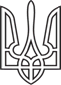 __________________БАШТАНСЬКА РАЙОННА ДЕРЖАВНА АДМІНІСТРАЦІЯМИКОЛАЇВСЬКОЇ ОБЛАСТІР О З П О Р Я Д Ж Е Н Н Я____________________Продовження додатка 4БАШТАНСЬКА РАЙОННА ДЕРЖАВНА АДМІНІСТРАЦІЯМИКОЛАЇВСЬКОЇ ОБЛАСТІН А К А З______________Продовження додатка 4ГОЛОВА БАШТАНСЬКОЇ РАЙОННОЇ ДЕРЖАВНОЇ АДМІНІСТРАЦІЇД О Р У Ч Е Н Н Я________________________ЖУРНАЛ
реєстрації відряджень_______________ПРИМІРНА ФОРМА
електронної таблиці номенклатури справ структурного підрозділуПідсумковий записКваліфіковані електронні  підписи*Продовження додатка 6_________
* Вимагаються кваліфіковані електронні підписи особи, відповідальної за діловодство   у   підрозділі   укладання,   якою    сформовано таблицю (складенономенклатуру), керівника підрозділу укладання та відповідального (уповноваженого) працівника архіву установи. Підтвердження та реквізити посадової особи - підписувача візуалізуються системою під час перевірки відповідного кваліфікованого електронного підпису.____________________ПРИМІРНА ФОРМА
електронної таблиці зведеної номенклатури справ установиПідсумковий записКваліфіковані електронні підписи**____
* Інструмент фіксованого відбору даних зведеної номенклатури справ для поточного відображення (варіанти відбору: всі підрозділи, організаційний відділ, юридичний відділ).** Вимагаються кваліфіковані електронні  підписи відповідального (уповноваженого) працівника архіву установи, яким сформовано таблицю (складено номенклатуру), керівника архіву установи, керівника служби діловодства та керівника установи. Підтвердження та реквізити посадової      особи - підписувача візуалізуються системою під час перевірки відповідного кваліфікованого електронного підпису.___________________ПРИМІРНА ФОРМА
для внесення даних опису справ в електронну таблицю системи електронного документообігуКваліфіковані електронні підписи***____________
* Для опису справ підрозділу.** Для зведеного опису справ установи.                                                                                        Продовження додатка 8*** Для зведеного опису справ установи вимагаються кваліфіковані електронні підписи відповідального  (уповноваженого)  працівника  архіву  установи, якою сформовано таблицю (складено опис), керівника архіву установи та керівника служби   діловодства.  Для  опису  справ  підрозділу   вимагаються   кваліфіковані електронні підписи особи, відповідальної за діловодство у підрозділі укладання, якою сформовано таблицю (складено опис), керівника архіву установи та керівника підрозділу укладання. Підтвердження та реквізити посадової особи – підписувача візуалізуються системою під час перевірки відповідного кваліфікованого електронного  підпису.___________________ПРИМІРНА ФОРМА
для внесення даних акта про вилучення для знищення документів в електронну таблицю системи електронного документообігуАКТ
про вилучення для знищення документівПродовження додатка 9Кваліфікаційні електронні підписи__________
* Не обов'язкове поле.** Особа відповідальна за діловодство у підрозділі укладання, якою сформовано таблицю (складено акт).*** Керівник відділу, сектору, який проводив експертизу цінності.**** Керівник установи.***** Особа служби інформаційних технологій, яка знищила (у разі наявності кваліфікованого електронного підпису).__________________від 14.08.2019            Баштанка      №186-рДодаток 2до Положення про регіональну міжвідомчу комісію з питань захисту прав інвесторів, протидії незаконному поглинанню і захопленню підприємств (пункт 3.2)Додатокдо розпорядження голови Баштанськоїрайонної державної адміністрації30 травня 2019 року № 187-рЗАТВЕРДЖЕНОРозпорядження голови Баштанської районної державної адміністрації                 10 червня 2019 року № 199-рДо справи № 05-15
Лист-відповідь від 10.04.2018 № 877/0/05-15/2-18абоДо справи № 05-34
Питання вирішено позитивно під час телефонної розмови 12.04.2018Голова райдержадміністрації                  Власне ім'я ПРІЗВИЩЕ         Голова райдержадміністрації                  Власне ім'я ПРІЗВИЩЕ         Керівник апарату         райдержадміністрації                                                       Власне ім'я ПРІЗВИЩЕ         Голова комісії                        Власне ім'я ПРІЗВИЩЕ         Секретар комісії                        Власне ім'я ПРІЗВИЩЕ   Голова райдержадміністраціїГолова обласної ради          Власне ім'я ПРІЗВИЩЕ               Власне ім'я ПРІЗВИЩЕДодаток 1до Інструкції з документування управлінської інформації в електронній формі та організації роботи з електронними документами в діловодстві, електронного міжвідомчого обміну у Баштанській районній державній адміністрації(пункт 37)ДокументиКількість документівКількість документівКількість документівКількість документівДокументиусьогоз нихз нихз нихДокументиусьогов електронній форміу паперовій форміу паперовій форміДокументиусьогов електронній формідокументівсторінокВхідніВихідніВнутрішніУсьогоКерівник служби діловодстваКерівник служби діловодства                               Власне ім’я ПРІЗВИЩЕ                               Власне ім’я ПРІЗВИЩЕ                               Власне ім’я ПРІЗВИЩЕ                               Власне ім’я ПРІЗВИЩЕДата генерації: ___.______._____ р.Дата генерації: ___.______._____ р.Дата генерації: ___.______._____ р.Дата генерації: ___.______._____ р.Дата генерації: ___.______._____ р.Дата генерації: ___.______._____ р.Додаток 2до Інструкції з документування управлінської інформації в електронній формі та організації роботи з електронними документами в діловодстві, електронного міжвідомчого обміну у Баштанській районній державній адміністрації(пункт 79)вул. Героїв Небесної Сотні, 37, м. Баштанка, 56101, тел./факс: (05158) 2-67-40, 2-68-40                                                   E-mail: bashtanka@mk.gov.ua, сайт bashtanka.mk.gov.ua,код згідно з ЄДРПОУ 04056687
       від  _____________ 20__ р.  № _________       на №__________   від ___________20__р.
Додаток 3до Інструкції з документування управлінської інформації в електронній формі та організації роботи з електронними документами в діловодстві, електронного міжвідомчого обміну у Баштанській районній державній адміністрації(пункт 79 )вул. Героїв Небесної Сотні, 37,м. Баштанка, 56101, тел. 2-68-40,тел./факс: (05158) 2-67-40E-mail: bashtanka@mk.gov.ua ,сайт bashtanka.mk.gov.uaкод згідно з ЄДРПОУ 04056687BASHTANKA RAYON  STATEADMINISTRATION37, Heroes of  Heaven Hundred Str.,Bashtanka, 56101,tel./fax :(05158) 2-67-40, tel.(05158)2-68-40E-mail: bashtanka@mk.gov.ua WEB: bashtanka.mk.gov.ua            state registration code 04056687Додаток 4до Інструкції з документування управлінської інформації в електронній формі та організації роботи з електронними документами в діловодстві, електронного міжвідомчого обміну у Баштанській районній державній адміністрації(пункт 79)від___________________            Баштанка      №__________від___________________            Баштанка      №__________від__________________№____________________Додаток 5до Інструкції з документування управлінської інформації в електронній формі та організації роботи з електронними документами в діловодстві, електронного міжвідомчого обміну у Баштанській районній державній адміністрації(пункт 99)№Прізвище та власне ім’я особи, яка відряджаєтьсяПосадаМісце відрядженняДата і номер розпорядження (наказу)Дата відбуттяДата прибуттяПрізвище та власне ім’я особи, яка заміщуєДодаток 6до Інструкції з документування управлінської інформації в електронній формі та організації роботи з електронними документами в діловодстві, електронного міжвідомчого обміну у Баштанській районній державній адміністрації(пункт 171)Підрозділ:Загальний відділ Розділ:КанцеляріяРік:20__Протокол ЕК:№_____ від_________20__Індекс справиЗаголовок справиКількість справ (томів)Строк зберіганнясправи,номеристатей запереліком Робочі позначкиРазомПерехідніЕПКУсього справз нихкількість справ постійного зберіганнякількість справ тривалого зберіганнякількість справ тимчасового зберігання(посада)(кваліфікована електронна позначка часу)(статус)Головний спеціаліст___:___ ___.___.20__підтвердженоВідповідальний за ведення архіву___:___ ___.___.20__підтвердженоНачальник загального відділу  ___:___ ___.___.20__підтвердженоДодаток 7до Інструкції з документування управлінської інформації в електронній формі та організації роботи з електронними документами в діловодстві, електронного міжвідомчого обміну у Баштанській районній державній адміністрації(пункт 173)Установа:Баштанська районна державна адміністраціяРік:20__Протокол ЕК:№_____ від_________20__Протокол ЕПК:№_____ від_________20__Розділ:Відділ діловодства*РозділІндекс справиЗаголовок справиКількість справ (томів)Строк зберіганнясправи,номеристатей заперелікомРобочі позначкиРазомПерехідніЕПКУсього справз нихкількість справ постійного зберіганнякількість справ тривалого зберіганнякількість справ тимчасового зберігання(посада)(кваліфікована електронна позначка часу)(статус)Головний спеціаліст___:___ ___.___.20__ПідтвердженоВідповідальний за ведення архіву___:___ ___.___.20__ПідтвердженоНачальник загального відділу  ___:___ ___.___.20__підтвердженоПродовження  додатка 7Керівник апарату райдержадміністрації___:___ ___.___.20__підтвердженоДодаток 8до Інструкції з документування управлінської інформації в електронній формі та організації роботи з електронними документами в діловодстві, електронного міжвідомчого обміну у Баштанській районній державній адміністрації(пункт 194)Установа:Баштанська районна державна адміністраціяПідрозділ:Загальний відділРік:20__Протокол ЕК:№_____ від_________20__*Протокол ЕПК:№_____ від_________20__**Індекс справиЗаголовок справи (тому)Дата початкуДата закінченняКількість сторінокСтрок зберіганнясправи,номеристатей заперелікомРобочі позначкиУ цей опис включеноУ цей опис включеноУ цей опис включено__ справ з № __-__ по № __-__.__ справ з № __-__ по № __-__.__ справ з № __-__ по № __-__.__ справ з № __-__ по № __-__.__ справ з № __-__ по № __-__.Пропущено справиПропущено справиПропущено справи№ __-__ і __-__№ __-__ і __-__№ __-__ і __-__№ __-__ і __-__№ __-__ і __-__Передано за описомПередано за описомПередано за описом__ справ__ справ__ справ__ справ__ справ(посада)(кваліфікована електронна позначка часу)(статус)Головний спеціаліст___:__ ___.___.20__ПідтвердженоНачальник загального відділу  *___:__ ___.___.20__ ПідтвердженоНачальник архівного відділу___:__ ___.___.20__ПідтвердженоКерівник апарату райдержадміністрації**___:__ ___.___.20__ПідтвердженоДодаток 9до Інструкції з документування управлінської інформації в електронній формі та організації роботи з електронними документами в діловодстві, електронного міжвідомчого обміну у Баштанській районній державній адміністрації (пункт 194)Номер акта:Номер акта:________________Дата акта:Дата акта:________20__________20__________20__________20__Установа:Установа:Баштанська районна державна адміністраціяБаштанська районна державна адміністраціяБаштанська районна державна адміністраціяБаштанська районна державна адміністраціяПідрозділ:Підрозділ:Загальний відділ Загальний відділ Загальний відділ Загальний відділ Підстава:Підстава:протокол ЕК:протокол ЕК:№____ від _______20__№____ від _______20__№____ від _______20__№____ від _______20__Індекс справиЗаголовок справи (тому)Дата початкуДата закінченняКількість справ (томів)    Строк зберіганнясправи,номеристатей запереліком                                                                                        Робочі позначкиРазом до знищення__ справ за 20__- 20__рікКількість документів_____ (словами)Приймально-здавальна накладна:№ ___ від _______20__*Метод знищеннявидалення з бази даних(посада)(кваліфікаційна електронна позначка часу)(статус)Головний спеціаліст **___:___ ___.___.20__підтвердженоНачальник відділу ***___:___ ___.___.20__підтвердженоНачальник загального відділу ___:___ ___.___.20__підтвердженоКерівник апарату райдержадміністрації****___:___ ___.___.20__підтвердженоОсоба відповідальна за інформаційно –комп’ютерне забезпечення *****___:___ ___.___.20__підтверджено